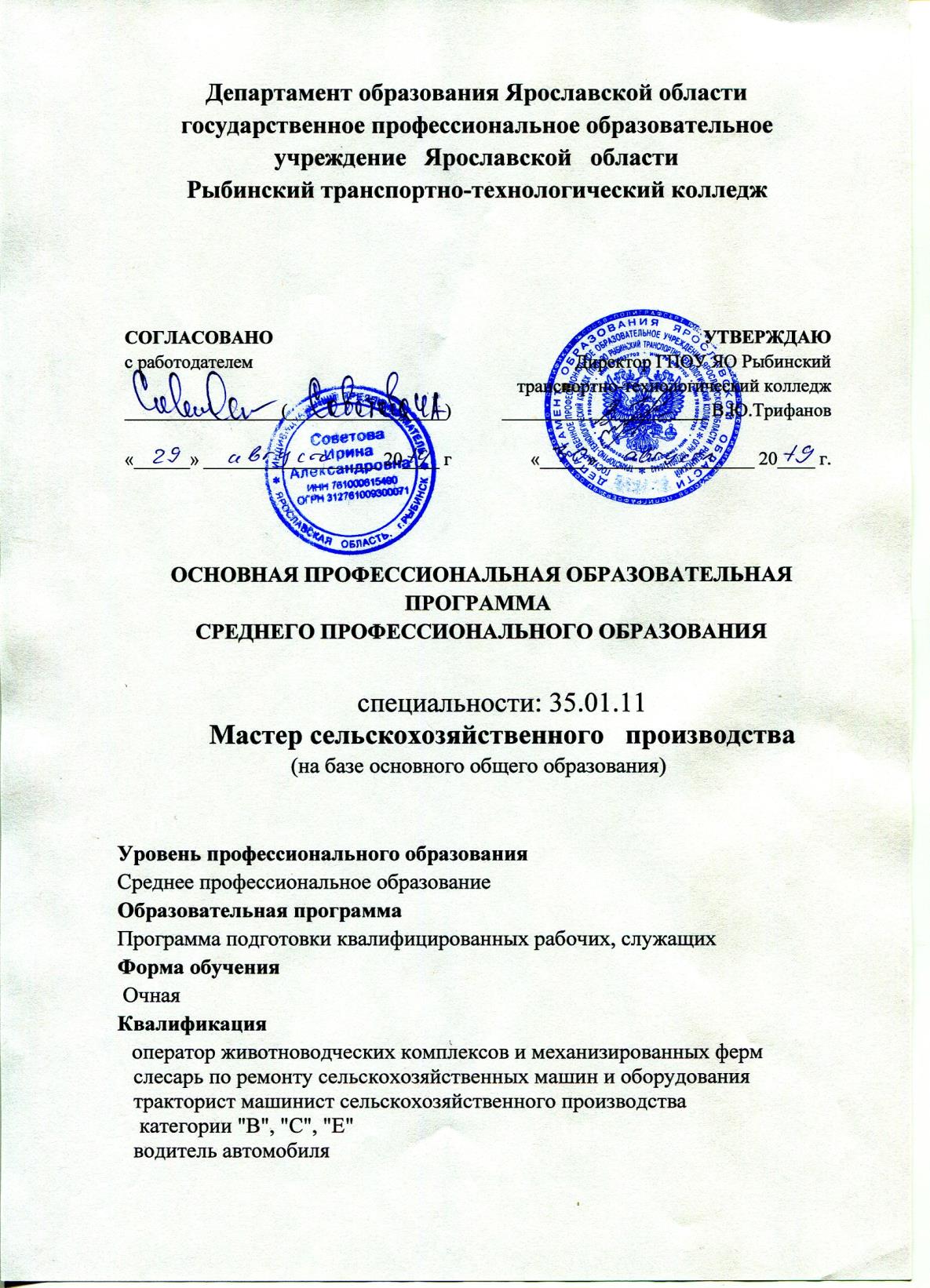 Программа подготовки квалифицированных рабочих и служащих разработана в соответствии с требованиями Федерального государственного образовательного стандарта профессии среднего профессионального образования по профессии 35.01.11 «Мастер сельскохозяйственного производства», утвержденного приказом Министерства образования и науки Российской Федерации 02 августа 2013 г. N 855.Организация–разработчик:государственное профессиональное образовательное  учреждение Ярославской области Рыбинский транспортно-технологический  колледжОбщие положенияОсновная  профессиональная  образовательная  программа  (ОПОП)  по  профессии  35.01.11«Мастер сельскохозяйственного производства» реализуемая государственным профессиональным образовательным  учреждением Ярославской области Рыбинским транспортно-технологическим  колледжем представляет собой систему документов, разработанную и утвержденную учебным заведением с учетом требований рынка труда на основе Федерального государственного образовательного стандарта по соответствующей профессии (ФГОС СПО).ОПОП регламентирует цели, ожидаемые результаты, содержание, условия и технологии реализации образовательного процесса, оценку качества подготовки выпускника по данной профессии и включает в себя: учебный план, рабочие программы учебных дисциплин (модулей) и другие материалы, обеспечивающие качество подготовки студентов,также программы учебной и производственной практики, календарный учебный график и методические материалы, обеспечивающие реализацию соответствующей образовательной технологии.Используемые сокращения:СПО - среднее профессиональное образование;ФГОС СПО - федеральный государственный образовательный стандарт среднего профессионального образования;ППКРС - программа подготовки квалифицированных рабочих, служащих по профессии;МДК - междисциплинарный курс; ОПОП - основная профессиональная образовательная программа; ОК - общая компетенция; ПК - профессиональная компетенция; ПМ - профессиональный модульНормативно-правовые основы разработки ППКРСНормативную правовую базу разработки ППКРС по профессии  35.01.11 «Мастер сельскохозяйственного производства» составляют:Федеральный закон «Об образовании» РФ от 29.12.2012 г. №273-ФЗ;Федеральный государственный образовательный стандарт по профессии среднего профессионального образования, утвержденного приказом Министерства образования и науки Российской Федерации № 855 от 2 августа 2013 года, по профессии 35.01.11 Мастер сельскохозяйственного производства.Приказ  Министерства  образования  и  науки  Российской  Федерации  от  14.06.2013№464 «Об утверждении порядка организации и осуществления образовательной деятельности по образовательным программам среднего профессионального образования»;Приказ Министерства образования и науки Российской Федерации от 22.01.2014 №31 «О внесении изменений в порядок организации и осуществления образовательной деятельности по образовательным программам среднего профессионального образования утвержденный приказом Министерства образования и науки Российской Федерации от 14.06.2013г № 464»;Приказ Минобразования России от 29.10.13 №1199 (изменения внесены от 14.05.2014 №518 «Об утверждении перечней профессий и специальностей среднего профессионального образования»;Приказ Минобразования России от 02.07.2013 №513 «Об утверждении Перечня профессий рабочих, должностей служащих, по которым осуществляется профессиональное обучение»;Приказ Министерства образования и науки Российской Федерации России от 18.04.2013 № 291 «Об утверждении положения о практике обучающихся, осваивающих основные профессиональные образовательные программы среднего профессионального образования»;Приказ Министерства образования и науки Российской Федерации от 16 августа 2013 г. N 968 «Об утверждении Порядка проведения государственной итоговой аттестации по образовательным программам среднего профессионального образования»;Приказ Министерства образования и науки Российской Федерации от 13 января 2014 г. «О внесении изменений в Порядок проведения государственной итоговой аттестации по образовательным программам среднего профессионального образования», утвержденный приказом Министерства образования и науки РФ от 16 августа 2013 г. N 968;Разъяснения по формированию примерных программ профессиональных модулей СПО на основе ФГОС, утвержденные Департаментом государственной политики в образовании Министерства образования и науки Российской Федерации от 27.08.2009 г.;Общая характеристика ППКРСППКРС имеет своей целью развития у обучающихся личностных качеств, а также формирование общекультурных и профессиональных компетенций в соответствии с требованиями ФГОС СПО по данной профессии.Целью П ПКРС СПО по направлению подготовки в области развития личностных качеств, общих компетенций способствующих их творческой активности, общекультурному росту и социальной мобильности, целеустремленности, организованности, трудолюбия,ответственности,  самостоятельности,	гражданственности,	приверженности	этическимценностям,	толерантности, настойчивости в достижении цели.В	области	воспитания	целью	ППКРС	по	профессии	35.01.11	«Мастерсельскохозяйственного производства» является формирование у выпускника социально-ответственного поведения в обществе, понимание и понятие социальных и этических норм умения работать в коллективе.В области обучения целью ППКРС по профессии 35.01.11 «Мастер сельскохозяйственного производства» является формирование у выпускника знаний, умений и навыков, необходимых для решения задач профессиональной деятельности, обеспечить контроль уровня освоения компетенций, предоставляя ему возможность выбирать направления развития и совершенствования личностных и профессиональных качеств.Программа подготовки квалифицированных рабочих и служащих ориентирована на реализацию следующих принципов:приоритет практикоориентированных знаний выпускника;ориентация на развитие местного и регионального сообщества;формирование потребности к постоянному развитию и инновационной деятельности в профессиональной сфере, в том числе и к продолжению образования;формирование готовности принимать решения и профессионально действовать в нестандартных ситуациях.Характеристика профессиональной деятельности выпускника4.1 Область и объекты профессиональной деятельностиКвалификации выпускника:Оператор животноводческих комплексов и механизированных фермСлесарь по ремонту сельскохозяйственных машин и оборудованияТракторист-машинист сельскохозяйственного производства, уровень квалификации«В», «С», «Е»Водитель автомобиля, уровень квалификации «В», «С»Область профессиональной деятельности выпускников: выполнение механизированных работ в растениеводстве и животноводстве, техническое обслуживание и ремонт тракторов, комбайнов, сельскохозяйственных машин, механизмов, установок, приспособлений и другого инженерно-технологического оборудования сельскохозяйственного назначения.Объектами профессиональной деятельности выпускников являются:тракторы, самоходные сельскохозяйственные машины;прицепные и навесные устройства;оборудование животноводческих ферм и комплексов;механизмы, установки, приспособления и другое инженерно-техническое оборудование сельскохозяйственного назначения;автомобили категорий "B" и "C";инструменты, оборудование, стационарные и передвижные средства для монтажа, ремонта и технического обслуживания сельскохозяйственных машин и оборудования;технологические процессы монтажа, ремонта и технического обслуживания сельскохозяйственных машин и оборудования;технологические процессы в растениеводстве и животноводстве;сельскохозяйственные животные и растения;сырье и продукция растениеводства и животноводства.Обучающийся по профессии 35.01.11 Мастер сельскохозяйственного производства готовится к следующим видам деятельности:Выполнение механизированных работ по возделыванию и уборке сельскохозяйственных культур.Выполнение механизированных работ на животноводческих комплексах и механизированных фермах.Выполнение слесарных работ по ремонту и техническому обслуживанию сельскохозяйственных машин и оборудования.Транспортировка грузов и перевозка пассажиров.4.2. Требования к результатам освоения программы подготовки квалифицированных рабочих и служащихрезультате  освоения  программы  подготовки  квалифицированных  рабочих  ислужащих, обучающиеся должны овладеть следующими основными видами профессиональной деятельности (ВПД), общими (ОК) и профессиональными (ПК) компетенциями:ОК 1. Понимать сущность и социальную значимость будущей профессии, проявлять к ней устойчивый интерес.ОК 2. Организовывать собственную деятельность, исходя из цели и способов ее достижения, определенных руководителем.ОК 3. Анализировать рабочую ситуацию, осуществлять текущий и итоговый контроль, оценку и коррекцию собственной деятельности, нести ответственность за результаты своей работы.ОК 4. Осуществлять поиск информации, необходимой для эффективного выполнения профессиональных задач.ОК 5. Использовать информационно-коммуникационные технологии в профессиональной деятельности.ОК 6. Работать в команде, эффективно общаться с коллегами, руководством, клиентами.ОК 7. Организовать собственную деятельность с соблюдением требований охраны труда и экологической безопасности.ОК 8. Исполнять воинскую обязанность, в том числе с применением полученных профессиональных знаний (для юношей).4.3 Характеристика подготовки по специальностиНормативный срок освоения программы при очной форме получения образования:на базе основного общего образования – 3 года 10 месяцев.Квалификации базовой подготовки:Оператор животноводческих комплексов и механизированных фермСлесарь по ремонту сельскохозяйственных машин и оборудованияТракторист-машинист сельскохозяйственного производства, уровень квалификации«В», «С», «Е»Водитель автомобиля, уровень квалификации «В», «С»Требования к поступающим на программу:абитуриент должен иметь основное общее образование, должен предоставить соответствующий документ:– аттестат об основном общем образовании.Формирование вариативной части ОПОП360 часов вариативной части  циклов ОПОП распределены следующим образом:Общепрофессиональный цикл - 60 час, в т. ч. введена учебная дисциплина «Эффективное поведение на рынке труда» в объёме 32 часа.Профессиональный цикл – 300 часов - на изучение МДК профессиональных модулей.Контроль и оценка результатов освоения образовательной программыпродолжительность учебной недели – пятидневная;начало учебных занятий – 1 сентября;максимальный объём учебной нагрузки обучающихся составляет 54 академических часа в неделю, включая все виды аудиторной и внеаудиторной (самостоятельной) работы.максимальный  объём   обязательной  аудиторной  учебной  нагрузки  обучающихсясоставляет 36 академических часов в неделю. В период учебной практики (производственного обучения) в мастерских продолжительность уроков производственного обучения составляет не более 6 часов.для всех видов аудиторных занятий академический час устанавливается продолжительностью 45 минут.Текущий контроль знаний осуществляется в следующих формах: устный опрос, контрольные и практические работы, тесты.Консультации для обучающихся предусматриваются в объеме 100 часов на учебную группу на каждый учебный год. Формы проведения консультаций: групповые, индивидуальные, письменные, устные.Освоение дисциплины «Физическая культура» в составе основной профессиональной образовательной программы предусматривает еженедельно 2 часа обязательных аудиторных занятий и 2 часа самостоятельной учебной нагрузки (за счет различных форм внеаудиторных занятий в спортивных клубах, секциях). Обязательная учебная нагрузка по данной дисциплине составляет 2 часа в неделю, а максимальная - 4 часа в неделю.Практика представляет собой вид учебных занятий, обеспечивающих практико-ориентированную подготовку обучающихся. Предусматриваются следующие виды практик: учебная (производственное обучение) и производственная. Учебная практика (производственное обучение) проводится при освоении обучающимися профессиональных компетенций в рамках профессиональных модулей и реализуется рассредоточено, чередуясьтеоретическими занятиями в рамках профессиональных модулей. Учебная практика по ПМ.04 Транспортировка грузов и перевозка пассажиров предусматривает отработку навыковпрактического вождения грузового и легкового автомобилей в объеме по каждой категории соответственно 73 («С») и 57 («В») часов на каждого обучающегося, и проводится индивидуально вне сетки учебного плана.Производственная практика проводится при освоении обучающимися профессиональных компетенций в рамках профессиональных модулей и реализуется концентрированно 11 недель на 3 курсе и 20 недель на 4 курсе.Производственная практика проводится в организациях, направление деятельности которых соответствует профилю подготовки студентов, на основе договоров, заключаемых между колледжем и организациями.Учебная практика проводится в учебных лабораториях, мастерских и на учебных полигонах. В период учебной практики (производственного обучения) продолжительность уроков производственного обучения составляет не более 6 часов. Студенты, совмещающие обучение с трудовой деятельностью, вправе проходить учебную и производственную практики в организации по месту работы, в случаях, если осуществляемая ими профессиональная деятельность соответствует целям практики.По результатам производственной практики формируется аттестационный лист, характеристика, дневник практики. Аттестация по итогам производственной практики проводится на основании результатов ее прохождения, подтверждаемых документами.Промежуточная аттестация проводится по окончании каждой общепрофессиональнойдисциплины и междисциплинарного курса (МДК). Все дисциплины, профессиональные модули, междисциплинарные курсы завершаются промежуточной аттестацией, направленной на определение готовности выпускника к определенному виду деятельности посредством оценки их профессиональных компетенций, сформированных в ходе освоения междисциплинарных курсов, учебной и производственной практики. Формами проведения промежуточной аттестации являются: дифференцированный зачёт, экзамен, в том числе комплексный экзамен, контрольная работа по дисциплине.Для аттестации обучающихся на соответствие их персональных достижений поэтапным требованиям соответствующей ОПОП (текущая и промежуточная аттестация) создан фонд оценочных средств, позволяющий оценить знания, умения и освоенные компетенции.Промежуточная аттестация обучающихся при освоении программы среднего общего образования проводится по окончании изучения дисциплин в форме дифференцированных зачётов. Завершающим этапом промежуточной аттестации являются итоговые экзамены. Два экзамена – русский язык и математика, являются обязательными, проводятся в четвертом семестре. Экзамен по выбору учащихся проводится по окончанию срока изучения предмета (физика или информатика и ИКТ) на втором курсе.Система оценок, формы, порядок и периодичность промежуточной аттестации обучающихся:оценка уровня освоения дисциплины - пятибалльная система;оценка профессиональных компетенций - присвоение квалификационного разряда по профессии.Промежуточная  аттестация  обучающихся  при  освоении  общепрофессиональногоцикла проводится по окончании изучения дисциплин в форме дифференцированного зачета за счет часов, отведенных на их освоение.Самостоятельная работа по дисциплинам и МДК студентов определяется как разница между обязательной и аудиторной нагрузкой, организуется как вид внеаудиторной работы в пределах 36 часовой учебной недели.Формы проведения государственной (итоговой) аттестацииГосударственная (итоговая) аттестация включает в себя защиту выпускной квалификационной работы (выпускная практическая квалификационная работа или демонстрационный экзамен, и письменная экзаменационная работа).Обязательные требования - соответствие тематики выпускной квалификационной работы содержанию одного или нескольких профессиональных модулей; выпускнаяпрактическая квалификационная работа должна предусматривать сложность работы не ниже разряда по профессии рабочего, предусмотренного ФГОС.Требования к содержанию, объему и структуре выпускной квалификационной работы определяются на основании порядка проведения государственной (итоговой) аттестации выпускников по программам подготовки квалифицированных рабочих и служащих, утвержденного федеральным органом исполнительной власти, осуществляющим функции по выработке государственной политики и нормативно-правовому регулированию в сфере образования.Объём времени, отведённый на государственную (итоговую) аттестацию, составляет 2 недели.государственной (итоговой) аттестации допускаются лица, выполнившие требования, предусмотренные программой и успешно прошедшие все промежуточные аттестационные испытания, предусмотренные программами учебных дисциплин и профессиональных модулей. Необходимым условием допуска к государственной (итоговой) аттестации является представление документов, подтверждающих освоение обучающимся компетенций при изучении теоретического материала и прохождении практики по каждому из основных видов профессиональной деятельности. В том числе выпускником могут быть представлены отчеты о ранее достигнутых результатах, дополнительные сертификаты, свидетельства (дипломы) олимпиад, конкурсов, творческие работы по профессии, характеристики с мест прохождения производственной практики.Лицам, прошедшим соответствующее обучение в полном объеме и государственную (итоговую) аттестацию, образовательным учреждением выдаётся документ установленного образца (диплом) и присваивается квалификация:- Оператор животноводческих комплексов и механизированных ферм – 4-5 разряда; - Слесарь по ремонту сельскохозяйственных машин и оборудования – 3-4 разряда;- Тракторист-машинист сельскохозяйственного производства категории «В», «С», «Е»;- Водитель автомобиля категории «В» и «С»Выпускникам, обучившимся не менее года, но не завершившим по различным причинам освоение образовательной программы среднего профессионального образования в полном объеме и прошедшим аттестацию по одной из профессий ОК 016-94, присваивается уровень квалификации и выдается свидетельство о нем.Тематика выпускных квалификационных работпо профессии 35.01.11 Мастер сельскохозяйственного производстваТехнологический процесс ремонта  плуга.Технологический процесс ремонта  дисковой бороны.Технологический процесс ремонта  культиватора.Технологический процесс ремонта  зерновой сеялки.Технологический процесс ремонта плоскореза.Технологический процесс ремонта культиватора- окучника.Технологический процесс ремонта  картофелекопателя.Технологический процесс ремонта стогометателя.Технологический процесс ремонта разбрасывателя минеральных удобрений.Технологический процесс ремонта  тракторного прицепа.Технологический процесс ремонта  дискового лущильника.Технологический процесс ремонта цепной передачи.Технологический процесс ремонта  картофелесажалки.Технологический процесс ремонта роторной косилки.Технологический процесс ремонта сегментной косилки.Технологический процесс ремонта роторных граблей.Технологический процесс ремонта пресс-подборщика.Технологический процесс ремонта  зубовой бороны.Технологический процесс ремонта разбрасывателя органических удобрений.Технологический процесс ремонта культиватора-растениепитателя.Технологический процесс ремонта косилки-измельчителя.Технологический процесс ремонта жатки кормоуборочного комбайна.Технологический процесс ремонта катков.Технологический процесс ремонта комбинированного почвообрабатывающего агрегата.Техническое обслуживание зерновой сеялки.Техническое обслуживание картофелекопателя.Техническое обслуживание пресс-подборщика.Условия реализации образовательной программы8.1. Требования к квалификации преподавателей, мастеров производственного обучения, обеспечивающих реализацию образовательного процессаРеализация программы подготовки по профессии 35.01.11 «Мастер сельскохозяйственного производства» обеспечивается педагогическими кадрами, имеющими среднее профессиональное или высшее образование, соответствующее профилю преподаваемой дисциплины (модуля). Мастера производственного обучения должны иметь на 1-2 разряда по профессии рабочего выше, чем предусмотрено ФГОС СПО для выпускников. Опыт деятельности в организациях соответствующей профессиональной сферы является обязательным для преподавателей, отвечающих за освоение студентами профессионального учебного цикла. Преподаватели и мастера производственного обучения получают дополнительное профессиональное образование по программам повышения квалификации, в том числе в форме стажировки в профильных организациях не реже 1 раза вгода.8.2 Требования к материально-техническим условиямПеречень кабинетов, лабораторий, мастерских и полигонов для подготовки по профессии 35.01.11 Мастер сельскохозяйственного производстваТаблица 2.ПолигоныУчебно-производственное хозяйствоАвтодром, трактородромГараж с учебными автомобилями категорий «В» и «С»Спортивный комплексспортивный зал, спортивная площадка с элементами полосы препятствий, место для стрельбыЗалыбиблиотека, читальный зал с выходом в сеть Интернет, актовый залТаблица 1ВПД 1Выполнение механизированных работ по возделыванию и уборкесельскохозяйственных культур.ПК 1.1Управлять  тракторами  и  самоходными  сельскохозяйственными  машинами  всехвидов на предприятиях сельского хозяйства.ПК 1.2Выполнять  работы по возделыванию и  уборке сельскохозяйственных культур  вВыполнять  работы по возделыванию и  уборке сельскохозяйственных культур  врастениеводстве.ПК 1.3Выполнять работы по техническому обслуживанию тракторов,ВПД 2Выполнение слесарных работ по ремонту и техническому обслуживаниюсельскохозяйственных машин и оборудования.ПК 2.1Выполнять работы по техническому обслуживанию сельскохозяйственных машини оборудования при помощи стационарных и передвижных средств техническогообслуживания и ремонта.ПК 2.2Проводить ремонт, наладку и регулировку отдельных узлов и деталей тракторов,самоходных  и  других  сельскохозяйственных  машин,  прицепных  и  навесныхустройств,  оборудования  животноводческих  ферм  и  комплексов  с  заменойотдельных частей и деталей.ПК 2.3Проводить   профилактические   осмотры   тракторов,   самоходных   и   другихсельскохозяйственных  машин,  прицепных  и  навесных  устройств,  оборудованияживотноводческих ферм и комплексов.ПК 2.4Выявлять причины несложных неисправностей тракторов, самоходных и другихсельскохозяйственных  машин,  прицепных  и  навесных  устройств,  оборудованияживотноводческих ферм и комплексов и устранять их.ПК 2.5Проверять   на   точность   и   испытывать   под   нагрузкой   отремонтированныесельскохозяйственные машины и оборудование.ПК 2.6Выполнять работы по консервации и сезонному хранению сельскохозяйственныхмашин и оборудования.ВПД 3Выполнение механизированных работ на животноводческих комплексахи механизированных фермах.ПК 3.1Выполнять механизированные работы по кормлению, содержанию и уходу заразличными половозрастными группами животных разных направленийпродуктивности.ПК 3.2Проводить техническое обслуживание технологического оборудования наживотноводческих комплексах и механизированных фермах.ПК 3.3Оказывать   помощь   ветеринарным   специалистам   в   лечении   и   обработкесельскохозяйственных животных.ПК 3.4Участвовать в проведении дезинфекции помещений на животноводческихкомплексах и механизированных фермах.ВПД 4Транспортировка грузов и перевозка пассажиров.ПК 4.1Управлять автомобилями категорий "B" и "C".ПК 4.2Выполнять работы по транспортировке грузов и перевозке пассажиров.ПК 4.3Осуществлять техническое обслуживание транспортных средств в пути следования.ПК 4.4Устранять мелкие неисправности, возникающие во время эксплуатациитранспортных средств.ПК 4.5Работать с документацией установленной формы.ПК 4.6Проводить   первоочередные   мероприятия   на   месте   дорожно-транспортногопроисшествия.№НаименованиеКабинеты1Инженерной графики2Материаловедения3Технической механики4Агрономии5Зоотехнии6Экологических основ природопользования7Управления транспортным средством8Безопасности жизнедеятельности и охраны трудаЛаборатории1Технических измерений2Электротехники3Механизации сельскохозяйственных работ4Тракторов и самоходных сельскохозяйственных машин5Оборудования животноводческих комплексов и механизированных ферм6Автомобилей7Микробиологии, санитарии и гигиены8Технологии производства продукции растениеводства9Технологии продукции животноводстваМастерские1Слесарная мастерская2Пункт технического обслуживанияТренажеры, тренажерные комплексы1Тренажер для выработки навыков и совершенствования техники управлениятранспортным средством